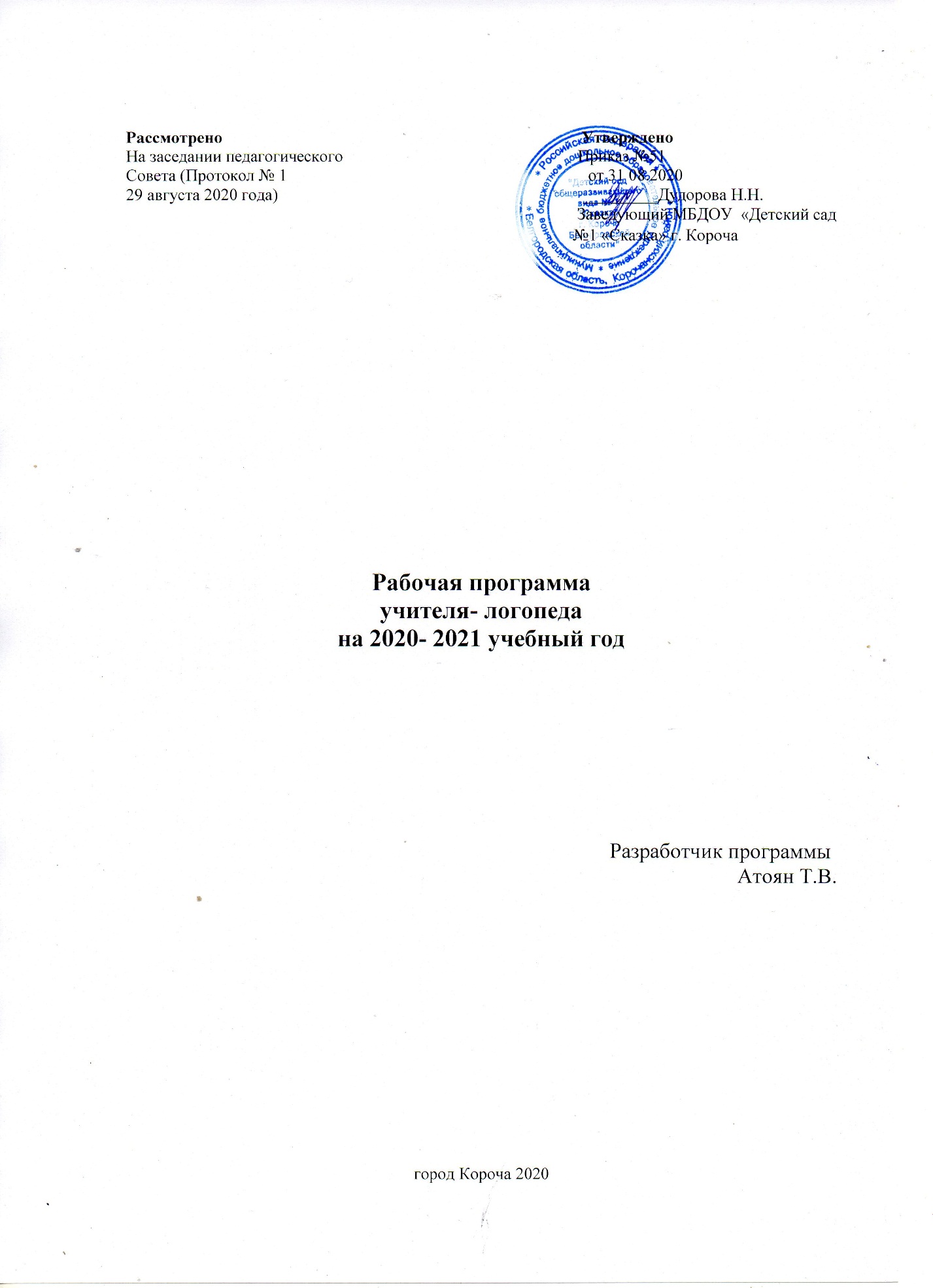 Содержание программыПояснительная запискаДошкольные образовательные учреждения являются первой ступенью непрерывного образования и входят в систему общественного дошкольного воспитания. Им принадлежит ведущая роль в воспитании и развитии детей, в подготовке их к школе.С целью обеспечения диагностико-коррекционного сопровождения воспитанников, в детском саду  функционирует  логопункт. Содержание работы и организационные моменты логопункта закреплены Положением о логопедическом пункте.Логопедическая работа в МБДОУ «Детский сад №1 «Сказка» (деятельности логопеда по коррекции речевых нарушений) основана на использовании следующих программ:- Т.Б. Филичева, Г.В. Чиркина «Программа обучения и воспитания детей с фонетико-фонематическим недоразвитием»;Данная рабочая программа сообразуется с образовательной программой работы детского сада, отвечает Федеральным государственным требованиям (ФГТ) к структуре образовательных программ дошкольного образования и условиям реализации. Рабочая программа предназначена для обучения и воспитания детей 5-7 лет (старший дошкольный возраст) с нарушениями речи.Цель программы – сформировать полноценную фонетическую систему языка, развить фонематическое восприятие и навыки первоначального звукового анализа и синтеза, автоматизировать слухопроизносительные умения и навыки в различных ситуациях, развивать связную речь. В процессе коррекционного обучения детей логопатов решаются следующие задачи:раннее выявление и своевременное предупреждение речевых нарушений;устранение дефектов звукопроизношения (воспитание артикуляционных навыков, звукопроизношения, слоговой структуры) и развитие фонематического слуха (способность осуществлять операции различения и узнавания фонем, составляющих звуковую оболочку слова);развитие навыков звукового анализа (специальные умственные действия по дифференциации фонем и установлению звуковой структуры слова);уточнение, расширение и обогащение лексической стороны речи; формирование грамматического строя речи; развитие связной речи дошкольников;осуществление преемственности в работе с родителями воспитанников, сотрудниками ДОУ и специалистами детской поликлиники, медицинских учреждений.забота о здоровье, эмоциональном благополучии и своевременном всестороннем развитии каждого ребенка;создание в группах атмосферы гуманного и доброжелательного отношения ко всем воспитанникам, что позволяет растить их общительными, добрыми, любознательными, инициативными, стремящимися к самостоятельности и творчеству;  максимальное использование разнообразных видов детской деятельности, их интеграция в целях повышения эффективности воспитательно-образовательного процесса;творческая организация (креативность) воспитательно-образовательного процесса; вариативность использования образовательного материала, позволяющая развивать творчество в соответствии с интересами и наклонностями каждого ребенка; уважительное отношение к результатам детского творчества; единство подходов к воспитанию детей в условиях дошкольного образовательного учреждения и семьи; соблюдение в работе детского сада и начальной школы преемственности, исключающей умственные и физические перегрузки в содержании образования детей дошкольного возраста, обеспечивая отсутствие давления предметного обучения.Решение обозначенных в Программе целей и задач воспитания возможно только при целенаправленном влиянии педагога на ребенка с первых дней его пребывания в дошкольном образовательном учреждении.Достижение поставленной цели и решение задач осуществляется с учётом следующих принципов:принцип опережающего подхода, диктующий необходимость раннего выявления детей с функциональными и органическими отклонениями в развитии, с одной стороны, и разработку адекватного логопедического воздействия - с другой;принцип развивающего подхода (основывается на идее Л. С. Выготского о «зоне ближайшего развития»), заключающийся в том, что обучение должно вести за собой развитие ребёнка;принцип полифункционального подхода, предусматривающий одновременное решение нескольких коррекционных задач в структуре одного занятия;принцип сознательности и активности детей, означающий, что педагог должен предусматривать в своей работе приёмы активизации познавательных способностей детей. Перед ребёнком необходимо ставить познавательные задачи, в решении которых он опирается на собственный опыт. Этот принцип способствует более интенсивному психическому развитию дошкольников и предусматривает понимание ребёнком материала и успешное применение его в практической деятельности в дальнейшем;принцип доступности и индивидуализации, предусматривающий учёт возрастных, физиологических особенностей и характера патологического процесса. Действие этого принципа строится на преемственности двигательных, речевых заданий;принцип постепенного повышения требований, предполагающий постепенный переход от более простых к более сложным заданиям по мере овладения и закрепления формирующихся навыков;принцип наглядности, обеспечивающий тесную взаимосвязь и широкое взаимодействие всех анализаторных систем организма с целью обогащения слуховых, зрительных и двигательных образов детей.Характеристика контингента воспитанников Структура нарушения речи у дошкольников неоднородна. На логопедические занятия зачисляются дети со следующими речевыми заключениями:- фонетико-фонематическое недоразвитие речи;- фонетическое недоразвитие речи;- общее недоразвитие речи – 3 уровень речевого развития.При выявлении у воспитанника сложной речевой патологии (ОНР, заикание) логопед обязан рекомендовать родителям посещение консультации районного логопеда в детской поликлинике, психоневролога и последующим выполнением рекомендаций специалистов. В случае отказа от выполнения рекомендаций родителями ребёнка со сложной речевой патологией учитель-логопед не несёт ответственности за устранение дефекта.Характеристика детей с фонетико-фонематическим недоразвитием речи (ФФНР)Фонетико-фонематическое недоразвитие речи – это нарушение процесса формирования произносительной системы родного языка у детей с различными речевыми расстройствами вследствие дефектов восприятия и произношения фонем.Определяющим признаком фонематического недоразвития является пониженная способность к анализу и синтезу речевых звуков, обеспечивающих восприятие фонемного состава языка. В речи ребёнка с фонетико-фонематическим недоразвитием отмечаются трудности процесса формирования звуков, отличающихся тонкими артикуляционными или акустическими признаками.Несформированность произношения звуков крайне вариативна и может быть выражена в речи ребёнка различным образом:заменой звуков более простыми по артикуляции;трудностями различения звуков;особенностями употребления правильно произносимых звуков в речевом контексте.Ведущим дефектом при ФФНР является несформированность процессов восприятия звуков речи, что влечёт за собой затруднения детей при практическом осознании основных элементов языка и речи. Кроме всех перечисленных особенностей произношения и различения звуков, при фонематическом недоразвитии у детей нередко нарушаются просодические компоненты речи: темп, тембр, мелодика.Проявления речевого недоразвития у данной категории детей выражены в большинстве случаев не резко. Отмечается бедность словаря и незначительная задержка в формировании грамматического строя речи. При углубленном обследовании речи детей могут быть отмечены отдельные ошибки в падежных окончаниях, в употреблении сложных предлогов, в согласовании прилагательных и порядковых числительных с существительными и т. п.Характеристика детей с фонетическим недоразвитием речи (ФНР)Фонетическое недоразвитие речи – это нарушение в её звуковом (фонемном) оформлении при нормальном функционировании всех остальных операций высказывания.Нарушение звукового оформления речи обусловлено неправильно сформировавшимися артикуляторными позициями. Чаще всего неправильный звук по своему акустическому эффекту близок к правильному. Причиной искаженного произношения звуков обычно является недостаточная сформированность или нарушения артикуляционной моторики.Различают следующие нарушения звуков:- искаженное произношение звука;- отсутствие звука в речи;- замена одного звука другим, близким по своему артикуляционному укладу.Характеристика детей с общим недоразвитием речи (ОНР)Общее недоразвитие речи у детей с нормальным слухом и первично сохранным интеллектом – речевая аномалия, при которой страдает формирование всех компонентов речевой системы: звукопроизношения, навыков звукового анализа, словаря, грамматического строя, связной речи. Основной контингент старших дошкольников имеет третий уровень речевого  развития.Третий уровень речевого развития характеризуется появлением развёрнутой обиходной речи без грубых лексико-грамматических и фонетических отклонений. На этом фоне наблюдается неточное знание и употребление многих слов и недостаточно полная сформированность ряда грамматических форм и категорий языка. В активном словаре преобладают существительные и глаголы, недостаточно слов, обозначающих качества, признаки, действия, состояния предметов, страдает словообразование, затруднён подбор однокоренных слов. Для грамматического строя характерны ошибки в употреблении предлогов: в, на, под, к, из-под, из-за, между и т.д., в согласовании различных частей речи, построении предложений. Звукопроизношение детей не соответствует возрастной норме: они не различают на слух и в произношении близкие звуки, искажают слоговую структуру и звуконаполняемость слов. Связное речевое высказывание детей отличается отсутствием чёткости, последовательности изложения, в нём отражается внешняя сторона явлений и не учитываются их существенные признаки, причинно-следственные отношения.Дети с ОНР отличаются от своих нормально развивающихся сверстников особенностями психических процессов. Для них характерны неустойчивость внимания, снижение вербальной памяти и продуктивности запоминания, отставание в развитии словесно-логического мышления. Они отличаются быстрой утомляемостью, отвлекаемостью, повышенной истощаемостью, что ведёт к появлению различного рода ошибок. Многие дети с ОНР имеют нарушения моторики артикуляционного аппарата: изменение мышечного тонуса в речевой мускулатуре, затруднения в тонких артикуляционных дифференцировках, ограниченная возможность произвольных движений. С расстройствами речи тесно связано нарушение мелкой моторики рук: недостаточная координация пальцев, замедленность и неловкость движений, застревание на одной позе.Указанные отклонения в развитии детей, страдающих речевыми аномалиями, спонтанно не преодолеваются. Они требуют специально организованной работы по их коррекции.Организация образовательной деятельностиЭффективность логопедической работы определяется чёткой организацией детей в период их пребывания в детском саду, правильным распределением нагрузки в течение дня, координацией и преемственностью в работе всех субъектов коррекционного процесса: логопеда, родителей и педагогов.Данная программа разработана для реализации в условиях логопедического пункта детского сада общеразвивающего вида, то есть в расписании непосредственно образовательной деятельности не предусмотрено специального времени для проведения фронтальной деятельности учителя - логопеда. Логопедические индивидуальные занятия проводятся с 16 сентября по 15 мая как в часы, свободные от непосредственно образовательной деятельности, так и во время её проведения. Учитель-логопед берёт детей на свои занятия в любое время, кроме физкультурных и музыкальных занятий.Занятия с воспитанниками проводятся как индивидуально, так и в микрогруппе (2-3 человека). Основной формой логопедической коррекции являются индивидуальные занятия. Периодичность микрогрупповых и индивидуальных занятий определяется учителем-логопедом в зависимости от тяжести нарушения речевого развития. Микрогрупповые занятия проводятся с воспитанниками, имеющими: общее недоразвитие речи; заикание; однотипность нарушения звукопроизношения. Логопедические занятия проводятся не менее 2 раз в неделю с детьми, имеющими фонетические, фонетико-фонематические нарушения речи. По мере формирования у детей произносительных навыков учитель-логопед может объединять детей в микрогруппы для автоматизации произношения. Продолжительность индивидуального занятия должна составлять не более 20 мин и микрогруппового – не более 25 минут.Выпуск детей проводится в течение всего учебного года по мере устранения у них дефектов речи.Программа составлена с учётом основных форм организации коррекционных занятий:индивидуальные - основная цель  - подбор комплексных упражнений, направленных на устранение специфических нарушений звуковой стороны речи при дислалии, дизартрии. При этом логопед имеет возможность установить эмоциональный контакт с ребёнком, привлечь его внимание к контролю за качеством звучащей речи логопеда и ребёнка, подобрать индивидуальный подход с учетом личностных особенностей (речевой негативизм, фиксация на дефекте, невротические реакции и т. п.);Задачи и содержание индивидуальных занятий:развитие артикуляционного праксиса;фонационные упражнения;уточнение артикуляции правильно произносимых звуков в различных звукослоговых сочетаниях;вызывание и постановка отсутствующих звуков или коррекция искаженных звуков;первоначальный этап их автоматизации в облегченных фонетических условиях.микрогрупповые - основная цель - воспитание навыков коллективной работы, умения слушать и слышать логопеда, выполнять в заданном темпе упражнения по развитию силы голоса, изменению модуляции (хором, выборочно); адекватно оценивать качество речевой продукции детей. Логопед может организовать простой диалог для тренировки произносительных навыков; упражнять детей в различении сходных по звучанию фонем в собственной и чужой речи. Для логопедической работы во время микрогрупповых занятий 2-3 ребёнка объединяются по признаку однотипности нарушения звукопроизношения. Состав детей в микрогруппах в течение года периодически меняется. Это обусловлено динамическими изменениями в коррекции речи каждого ребёнка. Состав микрогрупп является открытой системой, меняется по усмотрению логопеда в зависимости от динамики достижений в коррекции произношения.Задачи и содержание микрогрупповых занятий:закрепление навыков произношения изученных звуков;отработка навыков восприятия и воспроизведения сложных слоговых структур, состоящих из правильно произносимых звуков;воспитание готовности к звуковому анализу и синтезу слов, состоящих из правильно произносимых звуков;расширение лексического запаса в процессе закрепления поставленных ранее звуков;закрепление доступных возрасту грамматических категорий с учётом исправленных на индивидуальных занятиях звуков.Преобладающей формой коррекционной работы являются индивидуальные занятия, поэтому не ведется тематическое перспективное планирование групповой работы с детьми. Планирование содержания логопедических занятий осуществляется ежедневно: описываются основные направления, по которым планируется работать на занятии, названия дидактических игр, артикуляционных упражнений. Такое планирование позволяет более наглядно отслеживать этапы, на которых завершилась работа на предыдущих занятиях и, следовательно, эффективнее проводить коррекцию.Взаимодействие с педагогами ДОУ  и родителямиДанная программа может быть успешно реализована при условии включения в коррекционно-развивающую деятельность родителей (или лиц, их заменяющих), а также педагогов и специалистов детского сада (музыкальный руководитель,  педагог-психолог). Работа по речевому развитию детей проводится не только логопедом, но и в нерегламентированной деятельности воспитателей: на прогулках, в вечерние и утренние часы, а также во время непосредственной образовательной деятельности. Родители ребёнка и педагоги детского сада постоянно закрепляют сформированные у ребёнка умения и навыки.При организации образовательной деятельности прослеживаются приоритеты в работе взрослых участников образовательного процесса:*   Психолог:психодиагностика;выявление компенсаторных возможностей;тренинговые упражнения.*Логопед:диагностика, постановка и автоматизация звуков;развитие фонематического слуха;речевое и языковое развитие.*Родители:выполнение рекомендаций всех специалистов;закрепление навыков и расширение знаний.*Музыкальный руководитель:элементы логоритмики;постановка диафрагмально-речевого дыхания;развитие координации движений;музыкотерапия;развитие общей и мелкой моторики.*Воспитатель:автоматизация звуков;развитие фонематического слуха;расширение словаря;развитие связной речи.Организация предметно-пространственной развивающей средыЗеркало с лампой дополнительного освещения.Стол, 2 стульчика для занятий у зеркала.Комплект зондов для постановки звуков.Одноразовые шпатели, вата, ватные палочки, марлевые салфетки.Спирт.Дыхательные тренажеры, игрушки, пособия для развития дыхания.Картотека материалов для автоматизации и дифференциации звуков (слоги, слова, словосочетания, предложения, потешки, чистоговорки, скороговорки, тексты)Логопедический альбом для обследования речи.Сюжетные картинки, серии сюжетных картинок.«Алгоритмы» составления описательных рассказов.Предметные и сюжетные картинки для автоматизации и дифференциации звуков.Настольно-печатные игры для автоматизации и дифференциации звуков.Предметные картинки по лексическим темам.Игры для совершенствования грамматического строя речи.Дидактические игры для совершенствования памяти, внимания, зрительного и слухового восприятия.Шумовые, музыкальные инструменты для развития фонетического восприятия.Пособия для развития всех видов моторики (артикуляционной, мелкой, общей).Интеграция образовательных областей в логопедической работеСодержание коррекционной работыТак как на логопункт зачисляются дети, имеющие различные речевые нарушения (фонетическое, фонетико-фонематическое недоразвитие речи, общее недоразвитие речи) важно, чтобы индивидуальная коррекционная работа включала именно те направления, которые соответствуют структуре речевого нарушения. Характеристика речи детей с фонетико-фонематическим недоразвитием  Фонетико-фонематическое недоразвитие речи (ФФН) – это нарушение процесса формирования произносительной системы родного языка у детей с различными речевыми расстройствами вследствие дефектов восприятия и произношения фонем. В речи ребёнка с ФФН отмечаются трудности процесса формирования звуков, отличающихся тонкими артикуляционными или акустическими признаками. Определяющим признаком является пониженная способность к анализу и синтезу. Следует подчеркнуть, что ведущим дефектом при ФФН является несформированность процессов восприятия звуков речи.  Незавершённость формирования звуко-слоговой структуры, смешение звуков, низкий уровень дифференцированного восприятия фонем являются важным показателем того, что процесс фонемообразования у детей не завершен. Коррекционно-воспитательная работа с ФФН строится с учетом особенностей психической деятельности детей. Таким образом, логопедическое воздействие органически связано с развитием у дошкольников внимания, памяти, умения управлять собой и другими психическими процессами. Исходя из неоднородности состава детей на логопункте (с ФН и ФФН) обусловленной различной этиологией нарушения, важно в результате обследования дифференцированно оценить степень отставания в усвоении учебного материала, также следует учитывать программные требования данного возраста.Содержание непосредственно образовательной деятельности на логопункте попреодолению ФН и ФФН у детей 6-го года жизни.Планируемые результаты логопедической работы: правильно артикулировать все звуки речи в различных фонетических позициях и формах речи; дифференцировать все изученные звуки; называть последовательность слов в предложении, слогов и звуков в словах; находить в предложении слова с заданным звуком, определять место звука в слове; различать понятия «звук», «слог», «предложение» на практическом уровне; овладеть интонационными средствами выразительности речи в пересказе, чтении стихов. Содержание логопедической работы на логопункте по преодолениюФН, ФФН у детей 7-го года жизниПланируемые результаты логопедической работы: правильно артикулировать все звуки речи в различных позициях; чётко дифференцировать все изученные звуки; называть последовательность слов в предложении, слогов и звуков в словах; находить в предложении слова с заданным звуком, определять место звука в слове; различать понятия «звук», «твёрдый звук», «мягкий звук», «глухой звук», «звонкий звук», «слог», «предложение» на практическом уровне; называть последовательность слов в предложении, слогов и звуков в словах; производить элементарный звуковой анализ и синтез; овладеть интонационными средствами выразительности речи в пересказе, чтении стихов. МониторингСистема получения точных данных о состоянии деятельности учителя-логопеда ДОУ может быть обеспечена посредством мониторинга, представляющего собой систему сбора, обработки, хранения и распространения информации. Данная информация анализируется учителем-логопедом, и на её основе оценивается состояние качества логопедической работы, выявляются проблемы и разрабатываются своевременные пути их решения.Мониторинг проводится в целях:- выявления степени соответствия результатов деятельности учителя-логопеда на логопункте ДОУ Федеральным государственным требованиям (ФГТ) к структуре образовательных программ дошкольного образования и условиям реализации;определения уровня удовлетворения потребностей и ожиданий субъектов коррекционно-образовательного процесса;качественной оценки условий, созданных учителем-логопедом для осуществления полноценной коррекции недостатков речи у детей в условиях логопункта;развития логопедической помощи, своевременного предотвращения неблагоприятных и критических ситуаций.Мониторинг деятельности учителя-логопеда в условиях логопункта ДОУ реализуется по следующим направлениям:направление - работа со всеми воспитанниками. В рамках службы сопровожденияДОУ.направление - работа с детьми логопункта.направление:Обследование по заявкам. Обследуются дети по мере возникновения потребности или по запросу участников педагогического процесса (воспитатели, родители, и т.д.)направление: С целью выявления динамики речевого развития обследуются дети посещающие логопункт. По результатам обследования составляется отчет о логопедической работе и речевом развитии дошкольников занимающихся на логопункте.Мониторинг речевого развития детей, зачисленных на логопункт, проводится учителем-логопедом с 1 по 15 сентября  и с 16 по 31 мая.Цель обследования:Выявить детей, имеющих нарушения речи.Зачислить детей на логопункт, с учетом выявленных нарушений.Качественный анализ особенностей развития речи и коммуникативной деятельности.В ходе обследования изучаются следующие составляющие речевую систему компоненты:Фонематическое восприятиеАртикуляционная моторикаЗвукопроизношениеСформированность звуко-слоговой структурыНавыки языкового анализаГрамматический строй речиНавыки словообразованияПонимание логико-грамматических конструкцийСвязная речьИспользуемая методика: иллюстрированный материал для обследования устной речи детей старшего возраста Иншаковой О.Б., элементы методики Т.А. Фотековой.Для качественного анализа особенностей развития речи и коммуникативной деятельности детей логопункта заполняются речевые карты воспитанников и применяется следующая система мониторинга:Приёмы диагностического изучения:Сбор анамнестических данныхБеседы с родителямиНаблюдение за детьми во время занятий, режимных моментах, в игреБеседа с детьмиБеседа с воспитателямиРезультаты логопедического мониторинга заносятся в диагностическую карту.ЛитератураВоробьёва Т.А. Составляем рассказ по серии сюжетных картинок. – СПб.: Издательский Дом «Литера», 2011.Филичева Т.Б., Чиркина Г.В. Программа обучения и воспитания детей с фонетко - фонематическим недоразвитием. – М.: МГОПИ, 1993.Зуева Л.Н. Занимательные упражнения по развитию речи: Логопедия для дошкольников. В 4-х альбомах. – М.: ООО «Издательство Астрель»: ООО «Издательство АСТ», 2003.Комарова Л.А. Автоматизация звука Ж в игровых упражнениях. – М.: Издательство ГНОМ и Д, 2009.Комарова Л.А. Автоматизация звука Р в игровых упражнениях. – М.: Издательство ГНОМ и Д, 2009.Комарова Л.А. Автоматизация звука С в игровых упражнениях. – М.: Издательство ГНОМ и Д, 2009.Комарова Л.А. Автоматизация звука Ц в игровых упражнениях. – М.: Издательство ГНОМ и Д, 2009.Комарова Л.А. Автоматизация звука Ч,Щ в игровых упражнениях. – М.: Издательство ГНОМ и Д, 2009.Крупенчук О.И. Пальчиковые игры. – СПб.: Издательский Дом «Литера», 2006.Крупенчук О.И. Стихи для развития речи. – СПб.: Издательский Дом «Литера», 2006.Лазаренко О.И. Логопедический альбом для автоматизации произношения звука [л]. – М.: Айрис-пресс,2006.Лазаренко О.И. Логопедический альбом для автоматизации произношения звука [р]. – М.: Айрис-пресс,2006.Лазаренко О.И. Логопедический альбом для автоматизации произношения звука [с]. – М.: Айрис-пресс,2006.Нищева Н.В. примерная программа коррекионно-развивающей работы в логопедической группе для детей с общим недоразвитием речи. – СПб.: ООО «ИЗДАТЕЛЬСТВО «ДЕТСТВО-ПРЕСС», 2012.Нищева Н.В. Занимаемся вместе.- СПб.: «ДЕТСТВО-ПРЕСС», 2006.Теремкова Н.Э. Логопедические домашние задания для детей с ОНР. В 4-х альбомах. – М.: ООО «Издательство ГНОМ и Д», 2006.Ткаченко Т.А. Развитие фонематического восприятия. – М.: Издательство ГНОМ и Д, 2001.Ткаченко Т.А. Схемы для составления дошкольниками описательных и сравнительных рассказов. – М.: «Издательство ГНОМ и Д», 2001.Ткаченко Т.А. Фонетические рассказы с картинками. Звук Р. – М.: АРКТИ, 2004.Ткаченко Т.А. Фонетические рассказы с картинками. Звук Л. – М.: АРКТИ, 2004.Ткаченко Т.А. Фонетические рассказы с картинками. Звук Ль. – М.: АРКТИ, 2004.Ткаченко Т.А. Фонетические рассказы с картинками. Звук С, З. – М.: АРКТИ, 2004.Ткаченко Т.А. Фонетические рассказы с картинками. Звук Ш, Ж. – М.: АРКТИ, 2004.Ткаченко Т.А. Формирование и развитие связной речи. – М.: «Издательство ГНОМ и Д», 2001.1.Пояснительная записка                                                                                 32.Организация образовательной деятельности                                              73.Интеграция образовательных областей в логопедической работе          104.Содержание логопедической работы                                                         115.Система мониторинга                                                                                   19                                                6.Список литературы                                                                                       20Образовательная областьЗадачиВид деятельностиФизическая культураРазвивать координированность и точность действий.- пальчиковая гимнастика- речь с движением- физкультминуткиЗдоровьеФормировать правильную осанку при посадке за столом. Расширять знания о строении артикуляционного аппарата и его функционировании.- беседаКоммуникацияВоспитывать активное произвольное внимание к речи, совершенствовать умение вслушиваться в обращенную речь, понимать её содержание, слышать ошибки в своей и чужой речи. Совершенствовать умение «оречевлять» игровую ситуацию и на этой основе развивать коммуникативную функцию речи.- игровые ситуации- мини инсценировкиЧтение детям художественной литературыРазвивать интерес к художественной литературе, навык слушания художественных произведений, формировать эмоциональное отношение к прочитанному, к поступкам героев; учить высказывать своё отношение к прочитанному.Учить выразительно читать стихи, участвовать в инсценировках- автоматизация поставленных звуков в стихотворных текстах, рассказахПознаниеУчить воспринимать предметы, их свойства, сравнивать предметы, подбирать группу предметов по заданному признаку. Развивать слуховое внимание и память при восприятии неречевых звуков. Учить различать звучание нескольких игрушек или детских музыкальных инструментов, предметов заместителей; громкие и тихие, высокие и низкие звуки. Продолжать развивать мышление в упражнениях на группировку и классификацию предметов. Формировать прослеживающую функцию глаза и пальца. Развивать зрительное внимание и память в работе с разрезными картинками и пазлами. Совершенствовать и развивать конструктивный праксис и мелкую моторику в работе с разрезными картинками, пазлами, дидактическими игрушками, играми, в пальчиковой гимнастике.- составление описательных рассказов - автоматизация поставленных звуков в словах - дидактические игры на развитие слухового и зрительного восприятия- игры с мозаикой, пазлами, с мелкими предметами- пальчиковая гимнастикаМузыкаРазвивать умение слышать ритмический рисунок. Учить передавать ритмический рисунок.- дидактические игры и упражненияХудожественное творчествоРазвивать графомоторные навыки.- штриховкаСоциализацияРазвивать в игре коммуникативные навыки. Совершенствовать навыки игры в настольно-печатные дидактические игры, учить устанавливать и соблюдать правила в игре. Развивать умение инсценировать стихи, разыгрывать сценки.- настольно-печатные дидактические игры- театрализованные игры- автоматизация поставленных звуков в стихах, рассказах, спонтанной речиТрудРасширять представление детей о труде взрослых, прививать интерес к труду взрослых. Прививать желание поддерживать порядок на своём рабочем месте.- беседа- автоматизация поставленных звуков в связной речи- порученияБезопасностьУчить соблюдать технику безопасности. Закреплять правила поведения на улице, с бездомными животными, с бытовыми приборами.- игры с мелкими предметами- автоматизация звуков в связной речи (пересказ или составление рассказов)- беседаНарушения устной речиНаправления коррекционной работыФонетическое недоразвитие речи- Коррекция звукопроизношенияФонетико-фонематическое недоразвитие речи- Развитие фонематического восприятия-Совершенствование слоговой структуры слов- Коррекция звукопроизношенияОбщее недоразвитие речи-Пополнение словаря-Совершенствование грамматического строя-Совершенствование связной речи-Развитие фонематического восприятия-Совершенствование слоговой структуры слов- Коррекция звукопроизношенияI периодI периодI периодОсновное содержание работы Основное содержание работы Произношение Фонематическое восприятиеРазвитие речиВыработка дифференци- рованных движений органов артикуляционно-го аппарата. Развитие речевого дыхания. Закрепление навыка пра- вильного произношения зву-ков (гласных, соглас- ных), имеющихся в речи де-тей. Формирование умения диффе-ренцировать на слух и в речи сохранные звуки с опорой на их акустические и артикуля- ционные признаки, на нагляд-но-графическую символику. Постановка отсутствую- щих в речи звуков (в соответствии с индиви- дуальными особенностя- ми речи детей). Автоматизация поставлен- ных звуков в составе сло- гов, слов, предложений, тек-сов. Воспитание правильной рит-мико-интонационной и мелодической окраски речи. Развитие способности узнавать и различать неречевые звуки. Развитие способности узнавать и различать звуки речи по высоте и силе голоса. Дифференциация речевых и неречевых звуков. Развитие слухового внимания к звуковой оболочке слова, слухо-вой памяти. Различение слогов, состоящих из правильно произносимых звуков. Знакомство с буквами, обозна-чающими звуки. Знакомство с анализом и синтезом обратных слогов. Преобразование слогов за счёт од-ного звука. Различение односложных и многосложных слов. Выделение звука из ряда других звуков. Выделение ударного гласного в начале слова; выделение послед-него согласного в конце слова. Выделение среднего звука в одно-сложном слове (мак). Усвоение понятий «гласный – со-гласный» звук. Закрепление навыка употребления категории числа и лица глаголов настоящего времени (я пою, мы поём, вы поёте, они поют). Закрепление навыка употребления формы родительного падежа с предлогом у. Согласование притяжательных ме-стоимений мой, моя, моё с существительными мужского, женского, среднего рода.  Закрепление навыка употребления в самостоятельной речи категорий прошедшего времени глаголов множественного числа (гуляли, пе-ли, ката-ли, купили). Составление предложений по де-монстрации действий. Объединение этих предложений в короткий текст. Составление рассказа по картине с опорой на вопросительно – ответ-ный и наглядно – графи- ческий планы II периодII периодII периодПродолжение работы над раз-витием подвижности артику-ляционного аппара- та. Развитие умения анализи- ровать свою речь и речь окру-жающих на предмет правиль-ности её фонети- ческого оформления. Постановка отсутствую- щих звуков. Автоматизация произно- шения ранее поставлен- ных звуков в предложени- ях и коротких текстах. Автоматизация произно- шения вновь поставлен- ных звуков. Дифференциация на слух со-хранных звуков (с про- говариванием), различаю- щихся: по твёрдости – мягкости ([п] – [пь], [т] – [ть] и т.д.); по глухости – звонкости ([п] – [б], [к] – [г] и т.д.); в обратных слогах; в слогах со стечени- ем двух согласных; в словах и фразах. Определение наличия звука в слове. Распределение картинок, назва-ния, которых включает: дифференцируемые звуки; определённый заданный звук. На том же материале: определение места звука в сло-ве; выделение гласных звуков в по-ложении после согласного в слове; совешенствование навыков употребле- ния в речевом кон-тексте слов сложной звукона-пол- няемости; анализ и синтез прямого слога; выделение согласного звука в начале слова; выделение гласного звука в кон-це слова. Практическое знакомство с понятием «твёрдый  – мягкий звук и глухой – звон-кий». Формирование умения разли-чать и оценивать правильные эталоны про- изношения в чужой и собствен-ной речи. Различение слов, близких по звуковому составу; определение количества слогов (гласных) в слове. Дифференциация на слух со-хранных звуков (без проговари-вания), различающихся: по твёрдости – мягкости ([п] – пь] [т] – [ть] и т. д.); по глухости – звонкости ([п] – [б], [к] – [г] и т. д.); в обратных слогах; в слогах со стечени- ем двух согласных; в словах и фразах; составление предло- жения с опредлённым словом анализ двусловного предложе-ния анализ предложения с постепен-ным увеличением количества слов. Закрепления в самостоятельной речи навыка: согласования прилагательных с су-ществительным в роде, числе, падеже и образо- вания относительных прилагатель-ных; согласование прядковых числитель-ных с сущест-  вительными. Закрепление умения: подбирать однокоренные слова; образовывать сложные слова (снего-пад, пылесос, листопад); составлять предложения по демонстрации дейст-  вий, картине, вопросам; распространять предложение одно-родны-ми, подлежащими, сказуемы-ми, дополнениями, определения-ми; составлять предложения по опорным словам; составлять предложения  по картине, серии картин,  пересказывать тексты  насыщенные изучаемыми  звуками. Закрепление знаний и умений, полу-ченных ранее, на новом словесном материале. Распространение предложений за счёт введения однородных членов: сказуемых, под-лежащих, дополнений, определений. Составление предложений по карти-не, по вопросам. Закрепление навыка составления рас-сказа по картине (с опорой на вопро-сительно-ответный и наглядно-графичесий планы). Составление рассказа по серии сю-жетных картин.III периодIII периодIII периодАвтоматизация поставлен- ных звуков в речи. Дифференциация звуков по месту образования: [с] – [ш], [з] – [ж];  [р] – [л]; в прямых и обрат-  ных слогах; в слогах со стечении-  ем трёх согласных; в словах и фразах; в коротких текстах и стихах; закрепление умений, получен-ных ранее, на новом речевом материале. Закрепление правильного про-изношения звуков. Развитие точности произволь-ных движений артикуляцион-ного аппара-та. Совершенствование дик-ции. Совершенствование инто- национной выразительнос- ти речи. Составление схемы слова с выделением ударного слога. Выбор слова к соответству- ющей графической схеме. Выбор графической схемы к соответствующему слову. Преобразование слов за счёт за-мены одного звука или слога. Подбор слова с заданным коли-чеством звуков. Определение последователь- ности звуков в слове (спеллинг). Определение порядка следо- вания звуков в слове. Определение количества и порядка слогов в слове. Определение звуков, стоящих перед или после определённого звука. Составление слов из заданной последователь-ности звуков. Закрепления навыка образования уменьшительной формы сущест- вительных (ящичек, сумочка, вазоч-ка), прилагательных (сосновый лес, сосновая шишка, ветка, иголка и т.д.) Подбор однородных слов (чай, чай-ник, чайная); приставочных глаголов (машина поехала к дому, отъехала от дома, объехала вокруг дома). Употребление предложных конст-рукций (залез под шкаф, вылез из шкафа, спрятался между столом и шкафом). Образование существительных от глаголов и наоборот (читать – чи-татель, учить – учитель, лётчик – ле-тать, пловец – плавать). Формирование навыка составления повествовательного рассказа на осно-ве событий заданной последователь-ности. Формирование навыка составления предложений с элементами творчест-ва. Составление рассказов с элементами творчества. Употребление в самостоятельной ре-чи простых и сложных предложений, усложняя их однородными членами и т.д. Оформление речевых высказываний в соответствии с фоне-тическими нормами русского языка. Повышение мотивации детей к ак-тивному употреблению в вы-сказываниях усвоенных грамматических форм речи.I периодI периодI периодОсновное содержание работы Основное содержание работы Произношение Фонематическое восприятиеРазвитие речиПостановка отсутствую- щих звуков. Закрепление правильно произ-носимых звуков. Выработка дифференци- рованных движений органов артикуляционно- го аппарата. Развитие речевого дыхания. Преодоление затруднений в произношении сложных по структуре слов, состоя- щих из правильно произ- носимых звуков. Формирование граммати- чески правильной речи. Усвоение слов различной зву-ко-слоговой сложности в связи с закреплением правильного произноше- ния звуков. Усвоение доступных рит- мических моделей слов: `та – та, та – `та, `та – та – та, та – `та – та. Определение ритмических мо-делей слов: вата –`тата, вода – та`та т. д Соотнесение слова с заданнойритмической моделью: `вата – `тата, во`да – та`та. Различение звуков на слух: по твёрдости – мягко-сти; по глухости – звонкости; по месту образования Анализ и синтез звуко-слогового состава слов, усво-енной звуко-слоговой струк-туры. Формирование умения диф-ференцировать на слух и в речи сохранные звуки с опо-рой на их акустические и ар-тикуля- ционные признаки. Последовательное знакомст-во с буквами на основе чётко-го правильного произноше-ния твёрдых и мягких звуков. Выделение начального глас-ного из слов типа: ива, утка. Последовательное называние гласных из ряда двух – трёх гласных (аи, уиа). Анализ и синтез прямых и обратных слогов. Выделение последнего со-гласного из слов типа: мак, крот. Выделение слогообразу- ющего гласного в пози-ции после согласного из слов ти-па: ком, сом, кнут. Выделение первого согласно-го в слове. Анализ и синтез слогов («та», «ми») и слов («кит», «суп»). Выкладывание из цвет-ных фишек обратных слогов. Преобразование слогов. Звуко-слоговой анализ слов типа: косы, сани, выкладыва-ние схемы слов из фишек. Усвоение терминов «звук», «буква», «слово», «слог», «гласный звук», «согласный звук», «твёрдый звук», «мяг-кий звук». Составление графичес-кой схемы слова. Называния порядка следова-ния звуков в слове. Выделение и называние глас-ных, согласных зву- ков в слове. Умение давать качествен- ную характеристику звуку. Формирование умения делить на слова предло- жения простой конструк- ции без предлогов и с предлогами. Изучение грамматических форм слов за счёт сравнения и сопоставления: сущест-вительных единственного и множествен-ного числа с окончаниями и, ы, а (куски, кусты, кружки, письма), различных окончаний существительных множественного числа, личных оконча-ний сущест-вительных множественного числа родительного падежа (много кус-ков, оленей, лент, окон, стульев  и т. д.) Согласование глаголов единственного и множественного числа настоящего време-ни с сущес-твительными (залаяла собака, залаяли собаки); сравнение личных окон-чаний глаголов настоящего времени в единственном и множественном числе (поёт Валя, поют – дети); привлечение вни- мания к родовой принадлежности предме-тов (мой стакан, моя сумка, мои туфли). Образование слов способом присоедине-ния приставки (наливает, поливает, выли-вает…); способом присоединения суффиксов (мех – мехо – вой - меховая, лимон – лимон-ный – лимонная); к словам с уменьшительно-ласкательным значением (пенёк, лесок, колёсико); способом словосложения (пылесос, сено-кос, снегопад). Изменение грамматических форм слов в зависимости от рода, числа, падежа, вре-мени действия. Усвоение форм множественного числа родительного падежа существительных (много – яблок, платьев). Распрострастранение простого предложе-ния прямым дополнением (Валя читает книгу); выделение слов из предложений с помощью вопросов: кто? что делает? делает что?; составление предложений из слов, данных полностью или частично в начальной форме; воспитание навыка отвечать крат-ким или полным ответом на вопросы. Составление простых распространённых предложений с исполь-зованием предлогов на, у, в, под, над, с, со по картинкам; по демонст-рации действий, по вопросам. Объединение нескольких предложений в небольшой рассказ. Составление детьми предложений по ре-зультатам выполнения словесной инст-рукции (надо встать со стула, выйти из-за стола, по-дойти к большому столу, взять зелёную грузовую машину и поставить её на среднюю полку шкафа). Развитие умения составлять рассказ из предложений данных в задуманной по-следовательности. II периодII периодII периодИсправление недостатков речи в соответствии с индивиду-альными особенностями де-тей. Закрепление правильного про-изношения всех ранее прой-денных звуков. Усвоение слов сложного сло-гового состава (трату- ар, экскаватор, перекрёс- ток и др.) в связи с зак- реплением правильного про-изношения. Усвоение многосложных слов (учительница, часов- щик, электрический и др.) Развитие точности произ- вольных движений артику- ляционного аппарата. Различение на слух: [ч] – [ть] – [сь] – [щ], [ц] – [ть] – [сь], [щ] – [ч] – [сь] – [ш] и их дифферен- циация. Усвоение многосложных слов в связи с закрепле- нием правильного произ- ношения. Анализ и синтез звуко-слогового состава слов, усво-енной звуко-слоговой струк-туры. Совершенствование дик- ции и интонационной вырази-тельности речи. Совершенствование навы- ков звукового-слогового ана-лиза и синтеза слов. Составление схемы слов из фишек и полосок. Звуко-слоговой анализ слов различной сложнос- ти типа: вагон, кошка, плот, красный, краска. Определение различий и ка-чественных характерис- тик звуков: «гласный» – «со-гласный», «твёрдый» – «мяг-кий», «звонкий» – «глухой». Закрепеление слогообра- зующей роли гласных (в каждом слоге один глас-ный звук). Развитие умения нахо-дить в слове ударный глас-ный. Развитие умения подби- рать слова к данным схемам. Развитие умения подби- рать слова к данной модели (1-ый звук твёрдый соглас-ный, 2-ой – гласный, 3-ий мягкий согласный например; лось, конь, соль т.п.) Преобразование слов за счёт замены звука (суп – сук, вата – дата, угол – уголь). Определение количества слов в предложении и их последо-вательности. Деление слов на слоги. Формирования операции зву-ко-слогового анализа на ос-нове наглядно-гра- фических схем слов. Формирование навыка пре-образования слогов и слов с помощью замены звуков (му – пу). Преобразование слов за счёт замены или добавле- ния звуков (мышка – мушка – мишка, стол – столик и др.). Определение количества слов в предложении и их последо-вательности. Совершенствование уме- ния делить на слова предло-жения простой конструкции без предло- гов и с предлогами. Выкладывание из поло- сок схемы предложения. Формирование умения вы-полнять различные задания по дополнению предложений недостаю- щими словами, исправ- лять деформированное пред-ложение. Продолжать изучение изменения грамма-тических форм слов в зависимости от ро-да, числа, падежа, времени действия. Усвоение наиболее сложных форм мно-жественного числа существи- тельных (пальто, торты, крылья). Усвоение падежных окончаний существи-тельных (В лесу жила белка. Дети любо-вались белкой. Дети кормили белку. У белки пушистый хвост.); прилагатель-ных с существительными мужского и женского рода в единственном и множе-ственном числе (боль- шой мишка, большая кошка, большие ку-бики); согласование приллагательных сущест-вительными среднего рода и сопоставле-нию окончаний прилагательных мужского, женского и среднего рода в единст-венном и множественном числе (ой… го-лубой платок; ая… голубая лента; ое… голубое блюдце; ые… голубые полотен-ца). Согласование числительных с существи-тельными роде, числе, падеже (Куклам сшили… два платья..,пять платьев..., две рубашки…, пять рубашек). Употребление глаголов настоящего, про-шедшего и будущего времени (играю – играл – буду иг-рать); глаголов совершенного и несовершенного вида (рисует – нарисовал). Развитие умения подбирать родственные слова (снег, снеговик, снежинка, Снегу-рочка, снежный, снежок и т. д.) Образование слов (на новом материале) способом присоединения приставки (при-был, приполз, прибежал, приискакал; уе-хал, приехал, подъехал, заехал, объехал, переехал, выехал); присоединение суффиксов – образование относительных прилагательных (деревян-ный, ая, ое, ые;пластмассовый, ая, ое, ые; за счёт словосложения (трёхколесный, первоклассник) Образование существительных, обозна-чающих лица по их деятельности, профес-сии (учитель, ученик, учительница, хок-кей, хоккеист) Привлечение внимания к многозначности слов (лисички – живот-ные, лисички – грибы) Образование уменьшительно-ласкательной формы прилагательных (У зайчика маленький кротких хвостик. У лисы большой пушистых хвост.) Практическое употребление образован-ных слов в составе предложений в раз-личных падежных формах (У меня нет… стеклянной вазы. Машина подъехала к гаражу. Саша катался на трёхколёсном велосипе-де.) Употребление сочетаний прилагательных с существитель- ными единственного и множественного числа в составе предложения в разных па-дежах (В лесу много… зелёных сосен. Де-ти кормили капустой… белого кролика. Дети давали корм… белым роликам…) Закрепление навыков составления и рас-пространения предложений. Составление предложений без предлогови с предлогами на, под, над, к, у, от, с (со), из, в, по, между, за, перед, из-за, из-под (кот вылез из-под шкафа), из слов в на-чальной форме (кот, спать, под, скамейка – Под скамейкой спит кот..) Составление предложений из «живых слов» и распространение предложений с помощью вопро- сов (Миша вешает шубу – Миша вешает в шкаф меховую шубу). Добавление в предложение пропущенных предлогов: берёзка растёт (возле, около, у) дома; белые розы посадили (перед, за, возле) дома. Закрепление навыков составления полно-го ответа на поставленный вопрос. Составление предложений по опорным словам (Коля, играть, мяч) Составление сложноподчинённых пред-ложений (по образцу данному логопедом) с союзами «чтобы», «потому что», «если» и др. (Мы не пойдём гулять, потому что на улице идёт дождь), с относительным местоимением «который» (Роме понра-вился конструктор. Конструктор подарил брат. Роме понравился конструктор, который подарил брат.) Формирование умения составлять рассказ по картине, по серии картин. Заучивать наизусть стихотворные тексты, скороговорки. 